Environmental Issue InterviewDirections: Imagine that you are a news reporter for one of Asia’s top radio news stations. Choose one of Asia’s environmental issues and write a news broadcast as if you are right there living through it. Be sure to include a description of the problem and its effects. Also include quotes from a fictional family that you have interviewed.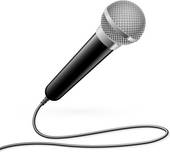 